Карта урока для организации занятий с использованиемэлектронного обучения и дистанционных образовательных технологийВопросы можно задать по адресу электронной почты  allalina.alina@yandex.ru или в мессенджерах: WhatsApp (№ 8-928-196-32-23)с 9.00 до 9.30 (время фактического проведения урока), с  12.30 до  13.00 (часы  неаудиторной  занятости,  проведение  индивидуальнойконсультации)Выполненное практическое задание необходимо предоставить в любом доступном формате (скан, фотография, документ MS Word; указывается вариант, которым владеет учитель и учащиеся (группы учащихся)):письмом на адрес электронной почты для обратной связи;сообщением в WhatsApp № 8-928-196-32-23При отправке ответа в поле «Тема письма» и названии файла укажите свои данные: класс, учебный предмет, фамилию, имя и отчество.Карта урока для организации занятий с использованиемэлектронного обучения и дистанционных образовательных технологийВопросы можно задать по адресу электронной почты allalina.alina@yandex.ru или в мессенджерах: WhatsApp (№ 8-928-196-32-23)с 9.40 до 10.10 (время фактического проведения урока), с  12.30 до  13.00 (часы  неаудиторной  занятости,  проведение  индивидуальнойконсультации)Выполненное практическое задание необходимо предоставить в любом доступном формате (скан, фотография, документ MS Word; указывается вариант, которым владеет учитель и учащиеся (группы учащихся)):письмом на адрес электронной почты для обратной связи;сообщением в WhatsApp № 8-928-196-32-23При отправке ответа в поле «Тема письма» и названии файла укажите свои данные: класс, учебный предмет, фамилию, имя и отчество.Карта урока для организации занятий с использованиемэлектронного обучения и дистанционных образовательных технологийВопросы можно задать по адресу электронной почты  allalina.alina@yandex.ru или в мессенджерах: WhatsApp (№ 8-928-196-32-23)с 10.20 до 10.50 (время фактического проведения урока), с  12.30 до  13.00 (часы  неаудиторной  занятости,  проведение  индивидуальнойконсультации)Выполненное практическое задание необходимо предоставить в любом доступном формате (скан, фотография, документ MS Word; указывается вариант, которым владеет учитель и учащиеся (группы учащихся)):письмом на адрес электронной почты для обратной связи;сообщением в WhatsApp № 8-928-196-32-23           При отправке ответа в поле «Тема письма» и названии файла укажите свои данные: класс, учебный предмет, фамилию, имя и отчество.Карта урока для организации занятий с использованиемэлектронного обучения и дистанционных образовательных технологийВопросы можно задать по адресу электронной почты  allalina.alina@yandex.ru или в мессенджерах: WhatsApp (№ 8-928-196-32-23)с 11.00 до 11.30 (время фактического проведения урока), с  12.30 до  13.00 (часы  неаудиторной  занятости,  проведение  индивидуальнойконсультации)Выполненное практическое задание необходимо предоставить в любом доступном формате (скан, фотография, документ MS Word; указывается вариант, которым владеет учитель и учащиеся (группы учащихся)):письмом на адрес электронной почты для обратной связи;сообщением в WhatsApp № 8-928-196-32-23При отправке ответа в поле «Тема письма» и названии файла укажите свои данные: класс, учебный предмет, фамилию, имя и отчество.УчительВоробьева А.В.ПредметМатематикаКласс3-бДата проведения урока13.05.2020Тема урокаЗакрепление изученного.Деление на однозначное числоОсновные изучаемые вопросыЗакрепить умение выполнять деление и умножение на однозначное числоСсылка на эл. платформуРекомендация: по возможности посмотреть видео на платформе РЭШ (урок №66), выполнить тренировочные заданияТип урокаОнлайн,  WhatsApp https://chat.whatsapp.com/Im5M8JxWT4IDm5kKaFup5DФорма обратной связиФотография работыЗаданияЗаданияСловарь по теме:Деление (операция деления) — одно из четырёх простейших арифметических действий, обратное умножению.Деление - это такая операция, в результате которой получается число (частное), которое приумножении на делитель даёт делимое.Совершим путешествие в страну литературных героев,1) Задача на смекалку:От домика Лисы к домику волка ведут три дороги, а от домика Волка, к берлоге Медведя, две дороги. Сколькими способами Лиса может прийти в гости к Медведю?Волк  Лиса  Медведь2) Логическая задача:Ученики пошли в музей. Они построились тройками. Маша, Витя и Коля заметили, что их тройка седьмая спереди и пятая сзади. Сколько учеников пошли в музей?3) Решение задачи:Купили 5 кг. яблок по 80 руб./кг. И 3 кг. груш. Какова стоимость килограмма груш, если стоимость всей по Если длину прыжка пантеры уменьшить на 7 м, то получится длина прыжка тигра – 5 м. Узнайте длину прыжка пантеры (ответ выразить в дециметрах).купки 760 руб.Домашнее заданиеВыполнить задания на учи.ру.Критерии оценивания«5» - работа выполнена без ошибок,  «4» - 1-2 вычислительные ошибки; «3» - 2 вычислительные ошибки, неправильно решена задачаУчительВоробьева А.В.ПредметРусский языкКласс3-бДата проведения урока13.05.2020Тема урокаТема урока:  Повторение. Омонимы.Основные изучаемые вопросыЗадачи:формировать умение различать омонимы и многозначные слова, использовать омонимы в устной и письменной речи, находить омонимы в художественном тексте, анализировать и синтезировать новые знания. Тип урокаОнлайн,  WhatsApp https://chat.whatsapp.com/Im5M8JxWT4IDm5kKaFup5DФорма обратной связиФотография работыЗаданияЗадания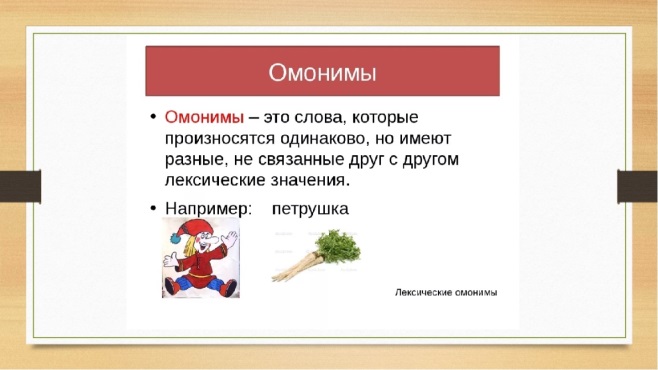 1.Задание.Замените фразеологические обороты синонимами.1. В час по чайной ложке – медленно.2. Рукой подать – близко.3. Повесить нос – грустить.4. Раз, два и обчелся – мало.5. Куры не клюют – много.6. Кожа да кости – худой.2.Задание: Придумайте предложения со словом «кран»3. Прочитайте предложения, вставьте пропущенные буквы.На грядке рос зелёный лу…(г,к) Мы с ребятами пошли на лу…(г,к)4. Внимательно прочитайте предложения.Вдали был виден красивый замок. Мы не смогли открыть замок.Домашнее задание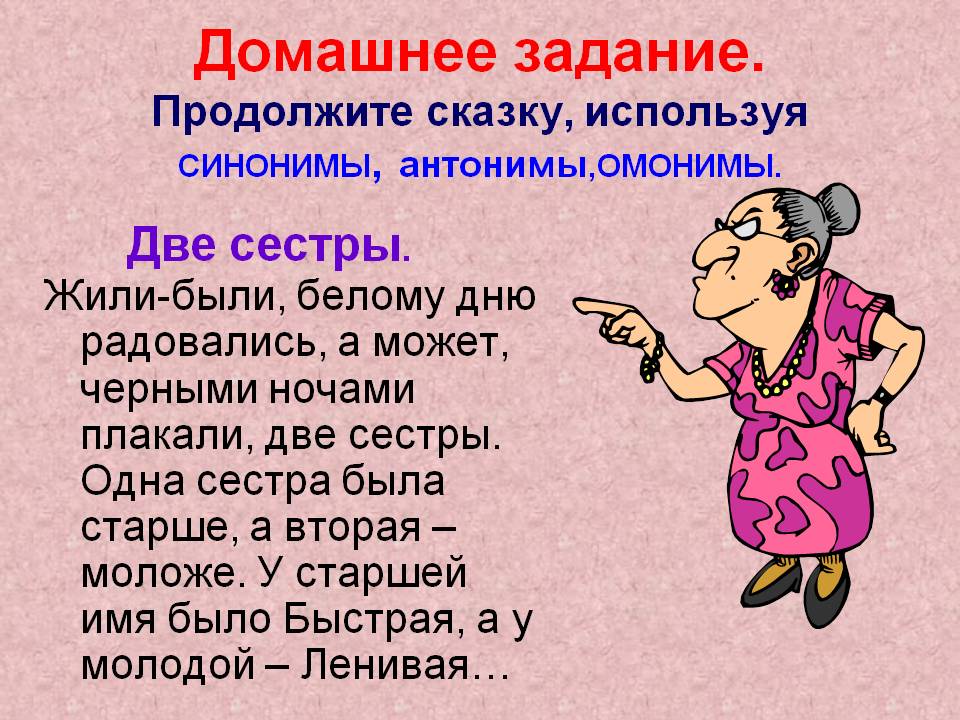 Критерии оценивания«5» - нет ошибок; «4» - 1-2 ошибки (пунктуационные или орфографические); «3» - 3-5 ошибокУчительВоробьева А.В.ПредметЛитератураКласс3-бДата проведения урока13.05.2020Тема урокаЮ. Ермолаев «Воспитатели»Основные изучаемые вопросыспособствовать развитию навыков выразительного чтения, творческих способностей, путем чтения по ролям, внимания к авторскому слову; содействовать воспитанию любви и интереса к чтению; бережного отношения к животным живого уголкаТип урокаОнлайн,  WhatsApp https://chat.whatsapp.com/Im5M8JxWT4IDm5kKaFup5DФорма обратной связиФотография выполненных заданий в рабочей тетрадиЗаданияЗадания1.Знакомство с автобиографией Ю.Ермолаева2.Работа с толковым словарем3. Работа над содержанием текста.Домашнее заданиеПрочитать произведение стр.181-183. Придумать вопросы к рассказу.Критерии оценивания«5» - все задания выполнены верно; «4» - 1-2 ошибки (в тесте или при записи основных понятий); «3» - 1-2 ошибки (тест), не раскрыты основные понятияУчительВоробьева А.В.ПредметТехнологияКласс3-бДата проведения урока13.05.2020Тема урокаПоделки из бумаги «Павлин»Основные изучаемые вопросы1.Разноплановое творчество2.Объемные фируры.Ссылка на эл. платформуТип урокаОффлайн,  WhatsApp https://chat.whatsapp.com/Im5M8JxWT4IDm5kKaFup5DФорма обратной связи Отправить учителю фото с письменными ответами на вопросыЗаданияЗаданияПотребуется:зеленая, голубая, желтая, белая бумагачерный маркерножницыклей-карандашкартонный тубус (от туалетки или бумажных полотенец)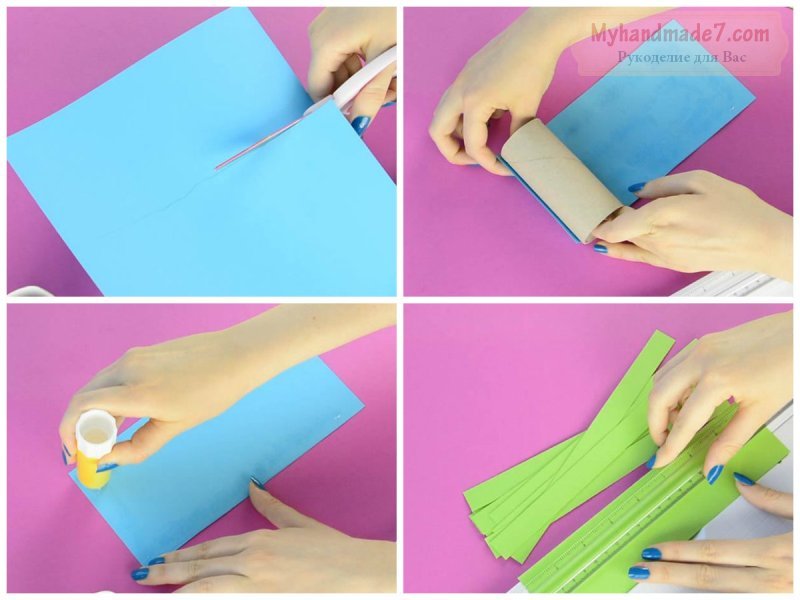 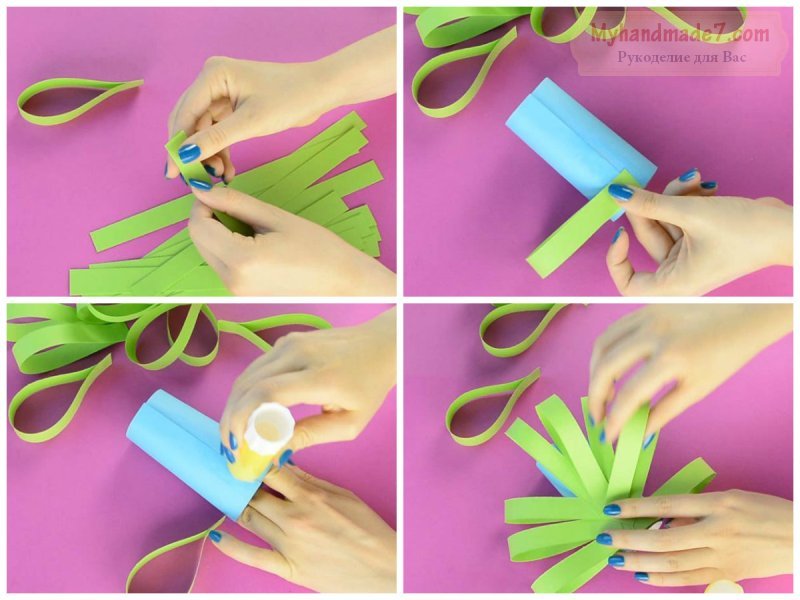 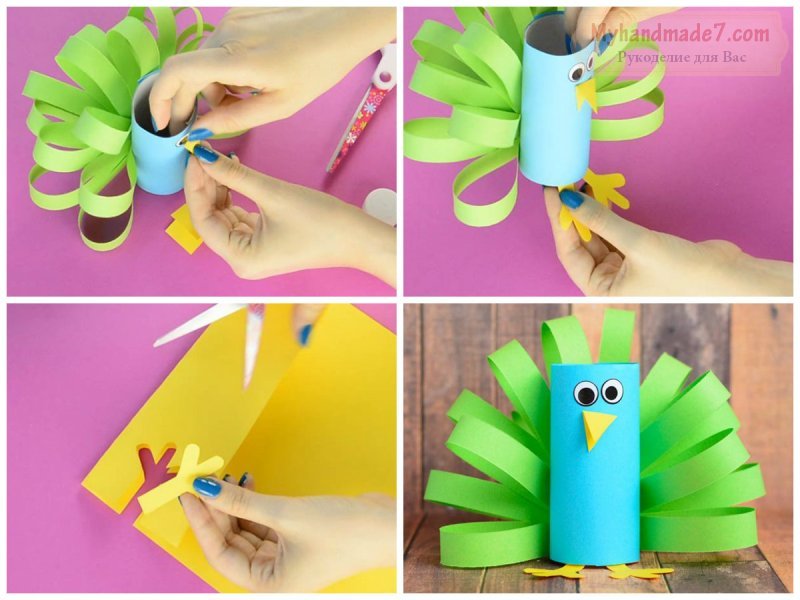 Домашнее заданиеВыполненую работу прислать в чат.Критерии оценивания